от 3 октября 2018 года № 414О внесении изменений в постановление администрации Килемарского муниципального района от 16.02.2018 № 44 В соответствии с  Федеральным законом от 27.07.2010 № 210-ФЗ «Об организации предоставления государственных и муниципальных услуг», руководствуясь постановлением администрации Килемарского муниципального района №389 от 26 августа 2011 года «Об утверждении Порядка разработки и утверждения административных регламентов предоставления муниципальных услуг», постановлением администрации Килемарского муниципального района №713                                от 25 октября 2017 года «О разработке административных регламентов предоставления муниципальных услуг»,  Администрация Килемарского муниципального района                                      п о с т а н о в л я е т:1. Внести в Административный регламент предоставления муниципальной услуги «Выдача разрешения на использование земельного участка, находящегося в муниципальной собственности, полномочия по управлению и распоряжению которым осуществляет Администрация муниципального образования «Килемарский муниципальный район», без его предоставления и установления сервитута», утвержденный постановлением администрации Килемарского муниципального района от 16.02.2018 № 44 следующие изменения:1.1. В пункте 1.2. после слов «юридические лица» добавить слова «(за исключением государственных органов и их территориальных органов, органов государственных внебюджетных фондов и их территориальных органов, органов местного самоуправления)»;1.2. В пункте 1.2.2. слова «В предусмотренных законом случаях от имени юридического лица могут действовать его участники.» - исключить;1.3. Абзац 5 пункта 1.12. изложить в новой редакции: «требования к оформлению заявления о выдаче разрешения;»;1.4. В пунктах 1.12. и 1.13. после слова «должностных лиц» дополнить словами «или муниципальных служащих»; 1.5. В подпункте 1 пункта 3.5.1. слова «прав на недвижимое имущество и сделок с ним», заменить словом «недвижимости»;1.6. В абзаце 3 подпункта а), в абзаце 3 подпункта б) пункта 2.4., после слов «с даты принятия решения» дополнить словами «(но в пределах общих сроков административной процедуры)»;В этих же абзацах слова «рабочих» - исключить; 1.7. Абзац 1 пункта 2.4. после слов «муниципальной услуги» дополнить словами «(включая получение документов в рамках межведомственного взаимодействия)»1.8. Подпункты д) - ж) пункта 2.6.1. изложить в новой редакции:«д) предполагаемые цели использования земель или земельного участка в соответствии с пунктом 1 статьи 39.34 Земельного кодекса Российской Федерации;е) кадастровый номер земельного участка - в случае, если планируется использование всего земельного участка или его части;ж) срок использования земель или земельного участка (в пределах сроков, установленных пунктом 1 статьи 39.34 Земельного кодекса Российской Федерации).»;1.9. Пункт 2.8. дополнить абзацем следующего содержания:«осуществления действий, в том числе согласований, необходимых для получения муниципальной услуги и связанных с обращением в иные государственные органы, органы местного самоуправления, организации, за исключением получения услуг и получения документов и информации, предоставляемых в результате предоставления таких услуг, включенных в перечни, указанные в части 1 статьи 9 Федерального закона №210-ФЗ.»1.10. Абзац 1 пункта 2.16 после слова «регистрируется», дополнить словами «не позднее рабочего дня, следующего за днем поступления»;1.11. В абзаце 13 пункта 3.3.1.:- после слова «регистрируется» дополнить словом «заведующим»;- цифры «2.15.» заменить на цифры «2.16.»;1.12. Абзац 15 пункта 2.17. изложить в новой редакции:«На стоянке Администрации предусмотрены места для стоянки (остановки) специальных транспортных средств инвалидов, не менее 10 процентов мест (но не менее одного места) для бесплатной парковки транспортных средств, управляемых инвалидами I, II групп, а также инвалидами III группы в порядке, установленном Правительством Российской Федерации, и транспортных средств, перевозящих таких инвалидов и (или) детей-инвалидов.»;1.13. В абзаце 1 и 7 пункта 2.18. слово «оценки» - исключить.1.14. Пункт 2.9. дополнить абзацем следующего содержания:« заявление не соответствует требованиям настоящего Регламента, подано в иной орган или к заявлению не приложены документы, предусмотренные настоящим Регламентом.»; 1.15. Пункты 5.2.1. и 5.2.2. – исключить;1.16. Абзац 2 пункта 5.6. – исключить;1.17. В приложении №1 раздел «Согласие на обработку персональных данных» - исключить;1.18. Пункт 1.4. изложить в новой редакции:«Адрес официального сайта администрации в структуре официального интернет-портала Республики Марий Эл в информационно-телекоммуникационной сети "Интернет": http://mari-el.gov.ru/kilemary/Pages/main.aspx. Адреса электронной почты: отдел по управлению муниципальным имуществом и земельными ресурсами администрации Килемарского муниципального района - ya.kumikil@yandex.ru; администрация Килемарского муниципального района - adm-kilemary@yandex.ru»;1.19. В пункте 2.5. Регламента:- в абзацах 2 – 14, источники опубликования – исключить;- абзац 15 дополнить словами: «, утвержден Решением Собрания депутатов Килемарского муниципального района от 27.06.2005 №78;»;- дополнить абзацем следующего содержания: «а также настоящим Регламентом.»;2. Обнародовать настоящее постановление на информационном стенде Администрации муниципального образования «Килемарский муниципальный район» и опубликовать на официальном сайте муниципального образования «Килемарский муниципальный район». КИЛЕМАР МУНИЦИПАЛЬНЫЙ РАЙОНЫН АДМИНИСТРАЦИЙ АДМИНИСТРАЦИЯКИЛЕМАРСКОГО МУНИЦИПАЛЬНОГО РАЙОНАПУНЧАЛПОСТАНОВЛЕНИЕГлава администрации                                                          Килемарского муниципального района                                        Л.А.Толмачева                              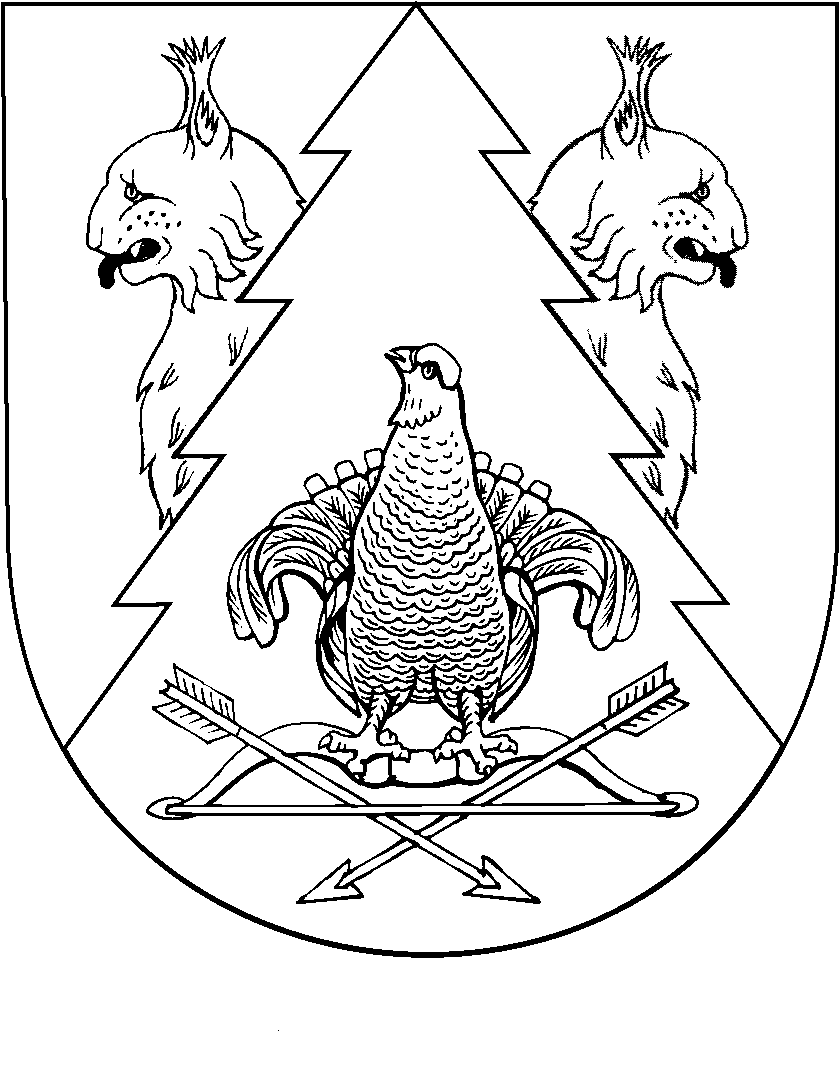 